SCOAP3 in Switzerland: A proposal for a revised allocation model for years 2017-2019Updated April 19th 2016 with final figuresAimTo determine the cost distribution among the Swiss partners for the second 3-year cycle of SCOAP3, the Geneva University Library revised the current allocation model with data from the SCOAP3 repository (http://repo.scoap3.org) and the latest achievements of the negotiations with publishers. This document explains the methodology and presents the resulting allocation model and projected costs.AcknowledgementThe report is based on, and largely inspired by, a SCOAP3 study. It also received very useful feedbacks from Jochen Bihn (Lib4RI) and colleagues from Geneva, Basel and Bern.BackgroundSCOAP3 is an international consortium constituted by 47 countries and Intergovernmental Organisations (as of the present date) aiming to convert subscription based articles/journals in the field of High Energy Physics (HEP) into full Open Access (List of titles in Appendix 1).The consortium enters the last year of its first 3-year cycle and must re-evaluate the fair share contributions of its members, taking into account the “… volume of articles published in the SCOAP3 framework over a specified two-year reference period”.For the period 2014-2016, the Swiss share is 1.43% of the fixed SCOAP3 budget, that is an annual contribution of 71’500 euros. With the most recent data (articles published in 2014 and 2015 and deposited into the repository), the CERN calculated the new contributions for each country. The relative weight of Switzerland at the international level increased from 1.3% to 2%, and therefore the Swiss contribution jumped from 1.43% to 2.2% of the SCOAP3 budget (see Appendix 2). With a global budget of 4.9 Mio €, the cost for Switzerland will raise to 107’800.- euros per year.MethodologyFor the calculation of the revised allocation key, any article published between January 1st, 2014 to December, 31st 2015, deposited into the SCOAP3 repository, from a journal that will be part of the 2017-2019 deal, and with at least one author affiliated with a Swiss institution, is retained. The metadata are gathered through the repository API, and processed according to the following sequence of rules.Each article is assigned to its authors proportionally, so that for n authors each of them receives a 1/n share of the article, regardless of the affiliations.Each author is assigned to his/her institutions proportionally, so that for k institutions to which an author is affiliated, each institution receives a 1/k share of the 1/n share of that author.The shares of each Swiss institution are summed up for all the articles.An allocation key is calculated by dividing the share of each institution by the total sum of the shares.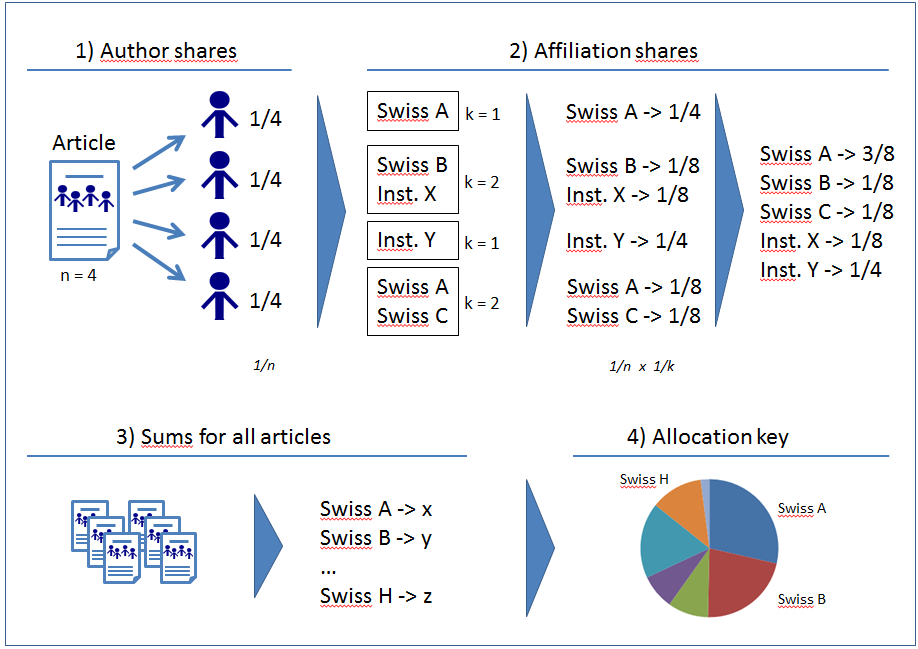 Figure 1: Schematic overview of the methodology used to calculate the Swiss institution sharesData sampleOut of 8’752 articles published within the SCOAP3 framework between 2014 and 2015, 666 are attached to Switzerland (CERN excluded). After discarding 21 articles from the two IOPp journals that will step back from SCOAP3 in the next cycle (Journal of Cosmology and Astroparticle Physics (JCAP) and New Journal of Physics), and 2 articles from a private citizen not related to any Higher Education institution (Carlo A. Trugenberger, SwissScientific), the data sample is composed by 643 articles.Affiliations mappingThere are 17’191 occurrences of Swiss affiliations corresponding to 248 unique entries than can be reduced to only 8 institutions as briefly illustrated here below:ETH Zurich, 8093 Zurich, Switzerland		ETHZETH Zurich, CH-8093 Zurich, Switzerland		ETHZETH Zurich, Institute for Particle Physics, CH-8093 Zurich, Switzerland		ETHZ…Revised allocation keyThe computation of the sample data produces the relative share for each Swiss institution. Table 1: Revised allocation key for 2017	The difference between the current allocation key and the proposed new one can be explained by two main reasons: 1) an increase/decrease of the publication output of the institution over the years; 2) a refinement of the methodology. Regarding that second point, we can say that articles with very large lists of co-authors (1000 or more) are less impacting an institution than articles with very few authors. This is caused by the relative weight of each author, 1/1000 or lesser in large collaboration articles, and something like from 1 to 1/10 for “regular” articles.Financial commitment for Swiss institutionsThe SCOAP3 budget for 2017-2019 is 4.9 Mio euros per year, and the Swiss contribution 107’800.- euros.Based on the proposed allocation model, the projected costs for the Swiss institutions are presented in the following table.Table 2: Allocation costsThe overall increase of the SCOAP3 budget over six years (2014 -> 2019) is only 2% thanks to hard negotiations with publishers and fixed prices. This is a very low figure compared with the usual increase in subscription prices that occurs annually.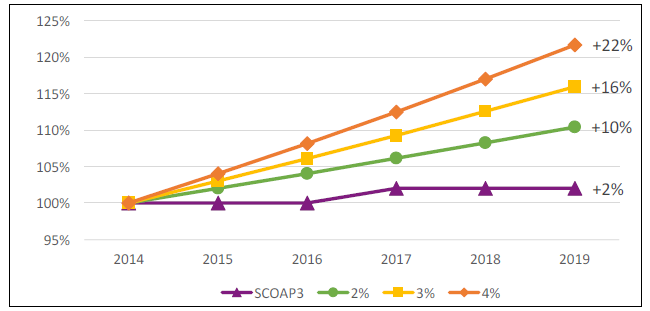 Figure 2: Comparison of the linear 2%-4% annual increase with the SCOAP3 increaseFuture update of the allocation keyNow that the methodology is defined and the scripts written to perform the calculations, one should ask how often the allocation must be revised. Here are the three main options:Use the new allocation key for the three next yearsRevise the allocation key every year with the data of the two previous yearsRevise the allocation key every year, adding data from the previous year to the sampleAppendix 1List of participating publishers (alphabetical order) and journalsAppendix 2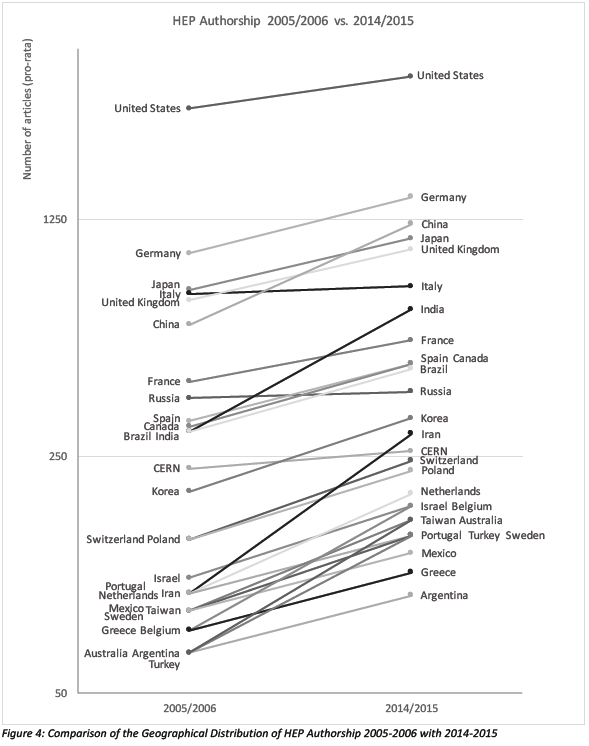 A. Kohls, E. Jaggi, W. Ziolek, Quantitative Analysis of the Geographical Distribution of High-Energy Physics Publications in 2014-2015 and calculation of the SCOAP3 Phase 2 “fair share” contributions, CERN, Geneva, February 2016. p. 13.Journal Title# articlesActa Physica Polonica B1Advances in High Energy Physics5EPJC136JCAP19JHEP338New J. Phys.2Nuclear Physics B27Physics Letters B134PTEP4Total666InstitutionShare 2017Share2015-2016EPFL12.64%6.4%ETHZ19.29%18.8%Lib4RI4.63%13.9%UNIBA4.32%1.9%UNIBE23.70%19.8%UNIFR0.12%UNIGE10.79%17.2%UZH24.51%22.0%100.00%100.0%InstitutionShare 2015-2016Contribution 2015-2016Share 2017Share 2017 with flat contributionImpact of the new allocationPrice increase+Increase of the Swiss fair share*Contribution 2017EPFL6.4%4'576.0012.64%9'037.60 €4'461.60 €180.75 €4'407.57 €13'625.92 €ETHZ18.8%13'442.0019.29%13'792.35 €350.35 €275.85 €6'726.42 €20'794.62 €Lib4RI13.9%9'938.504.63%3'310.45 €-6'628.05 €66.21 €1'614.48 €4'991.14 €UNIBA1.9%1'358.504.32%3'088.80 €1'730.30 €61.78 €1'506.38 €4'656.96 €UNIBE19.8%14'157.0023.70%16'945.50 €2'788.50 €338.91 €8'264.19 €25'548.60 €UNIFR0.0%0.000.12%85.80 €85.80 €1.72 €41.84 €129.36 €UNIGE17.2%12'298.0010.79%7'714.85 €-4'583.15 €154.30 €3'762.47 €11'631.62 €UZH22.0%15'730.0024.51%17'524.65 €1'794.65 €350.49 €8'546.64 €26'421.78 €100.0%71'500.00100.00%71'500.00 €0.00 €1'430.00 €34'870.00 €107'800.00 € + The price increases by 2% from the first to the second cycle (0.39% annual increase over 6 years) + The price increases by 2% from the first to the second cycle (0.39% annual increase over 6 years) + The price increases by 2% from the first to the second cycle (0.39% annual increase over 6 years) + The price increases by 2% from the first to the second cycle (0.39% annual increase over 6 years) + The price increases by 2% from the first to the second cycle (0.39% annual increase over 6 years) + The price increases by 2% from the first to the second cycle (0.39% annual increase over 6 years) + The price increases by 2% from the first to the second cycle (0.39% annual increase over 6 years) + The price increases by 2% from the first to the second cycle (0.39% annual increase over 6 years) + The price increases by 2% from the first to the second cycle (0.39% annual increase over 6 years) * The increase of the Swiss contribution is correlated with the higher proportion of articles published by Swiss authors * The increase of the Swiss contribution is correlated with the higher proportion of articles published by Swiss authors * The increase of the Swiss contribution is correlated with the higher proportion of articles published by Swiss authors * The increase of the Swiss contribution is correlated with the higher proportion of articles published by Swiss authors * The increase of the Swiss contribution is correlated with the higher proportion of articles published by Swiss authors * The increase of the Swiss contribution is correlated with the higher proportion of articles published by Swiss authors * The increase of the Swiss contribution is correlated with the higher proportion of articles published by Swiss authors * The increase of the Swiss contribution is correlated with the higher proportion of articles published by Swiss authors * The increase of the Swiss contribution is correlated with the higher proportion of articles published by Swiss authorsPublisherJournalSCOAP3
Articles
(in 2011)SCOAP3
Percentage of journal
(in 2011)ElsevierPhysics Letters B1010100%ElsevierNuclear Physics B284100%HindawiAdvances in High Energy Physics28100%Institute of Physics Publishing/Chinese Academy of SciencesChinese Physics C167.20%Institute of Physics Publishing/Deutsche Physikalische GesellschaftNew Journal of Physics202.70%Institute of Physics Publishing/SISSAJournal of Cosmology and Astroparticle Physics13830.90%Jagiellonian UniversityActa Physica Polonica B3222.10%Oxford University Press/Physical Society of JapanProgress of Theoretical and experimental Physics4636.20%Springer/Società Italiana di FisicaEuropean Physical Journal C326100%Springer/SISSAJournal of High Energy Physics1652100%